CELESTINO GASCA 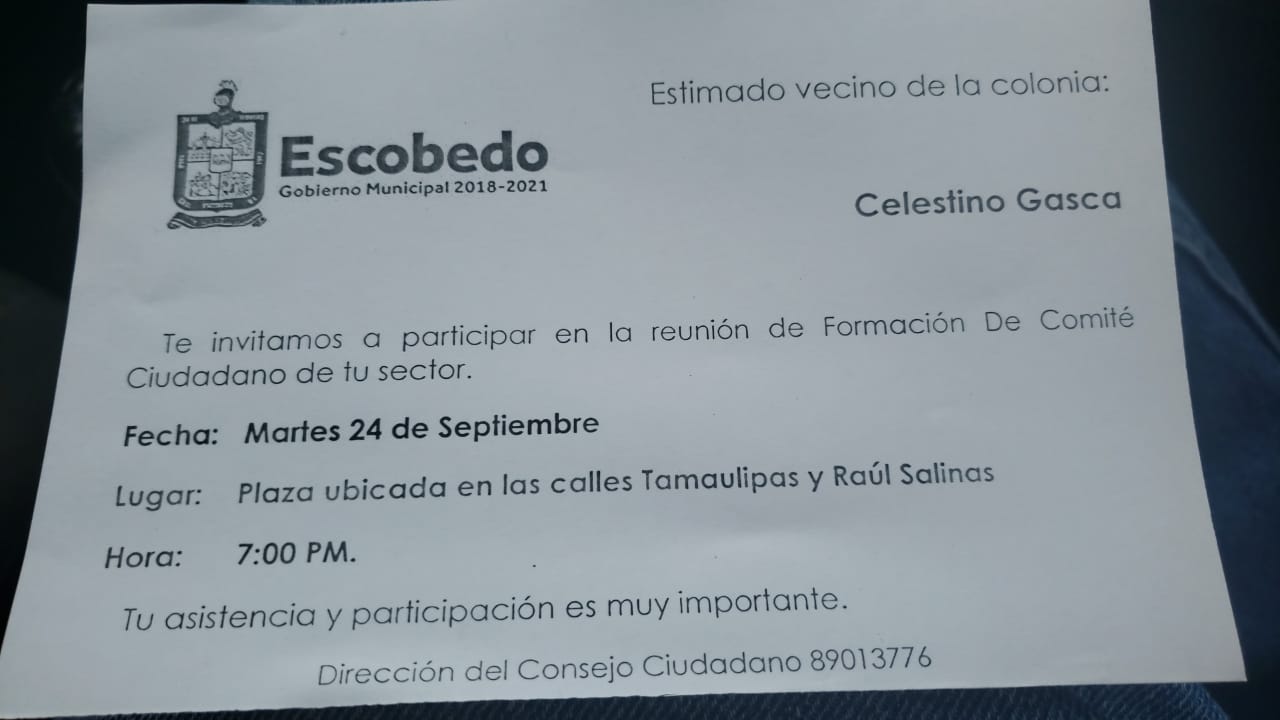 